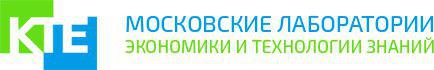 АВТОМАТИЗИРОВАННАЯ ИНФОРМАЦИОННАЯСИСТЕМА«КТЕ.ОБРАЗОВАНИЕ.МАСТЕР-ДАННЫЕ»(версия 3.0)ОБЩЕЕ ОПИСАНИЕфункциональные характеристики программного обеспеченияи информация, необходимая для установки и эксплуатации программного обеспеченияНа 6 листах2021Содержание3.2 Инструкция по установке АИС «КТЕ.Образование.Мастер-данные»Инструкция по установке описана на примере Ubuntu-дистрибутива Linux. На других платформах порядок такой же, разница лишь в командах установки пакетов.Шаг 1. Установить java 8.$ sudo apt install openjdk-8-jreШаг 2. Установить сервер БД Postgres 9.6 или выше, создать пользователя.$ sudo apt install postgresql-9.6$ sudo su - postgres -c 'createuser username -P'После чего необходимо ввести пароль для нового пользователя, который будет использован для подключения к базе.Шаг 3. Установить Apache Kafka.$ sudo mkdir -p /opt/apps/kafka; cd /opt/apps/kafka$ sudo curl "https://downloads.apache.org/kafka/2.7.1/kafka_2.12-2.7.1.tgz" -o ./kafka.tgz$ sudo tar -xvzf ./kafka.tgz --strip 1$ ./bin/zookeeper-server-start.sh ./config/zookeeper.properties > /tmp/zookeeper.log &$ ./bin/kafka-server-start.sh ./config/server.properties > /tmp/kafka.log &Шаг 4. Установка компонента «Контингент».$ sudo su - postgres -c 'createdb dbname -O username'$ sudo mkdir -p /opt/apps/contingent; cd /opt/apps/contingent$ sudo wget http://tula.ktelabs.ru/~projects/rc/contingent/contingent.war$ sudo unzip -p contingent.war WEB-INF/classes/application.properties.template | sudo tee -a ./application.propertiesШаг 4.1. Запустить приложениеjava -jar ./contingent.war --spring.config.location=file:./application.properties >/tmp/contingent.log &Шаг 5. Установка компонента «Организации».$ sudo su - postgres -c 'createdb organization -O username'$ sudo mkdir -p /opt/apps/organizations; cd /opt/apps/organizations$ sudo curl "http://tula.ktelabs.ru/~projects/rc/organizations/kte-contingent2-organizations.war" -o ./organizations.war$ sudo unzip -p organizations.war WEB-INF/classes/application.properties.template | sudo tee -a ./application.propertiesШаг 5.1. Запустить приложение.java -jar ./organizations.war --spring.config.location=file:./application.properties > /tmp/organization.log &Шаг 6. Установка компонента «Межвед».$ sudo su - postgres -c 'createdb interagency -O username'$ sudo mkdir -p /opt/apps/interagency; cd /opt/apps/interagency$ sudo curl "http://tula.ktelabs.ru/~projects/rc/interagency/contingent2-interagency.war" -o ./interagency.war$ sudo unzip -p interagency.war WEB-INF/classes/application.properties.template | sudo tee -a ./application.propertiesШаг 6.1. Запустить приложениеjava -jar ./interagency.war --spring.config.location=file:./application.properties > /tmp/interagency.log &Шаг 7. Установка компонента «Статистика»$ sudo mkdir -p /opt/apps/statistics; cd /opt/apps/statistics$ sudo curl "http://tula.ktelabs.ru/~projects/rc/person-statistics/contingent2-persons-statistics.war" -o ./statistics.war$ sudo unzip -p statistics.war WEB-INF/classes/application.properties.template | sudo tee -a ./application.propertiesШаг 7.1. Запустить приложениеjava -jar ./statistics.war --spring.config.location=file:./application.properties > /tmp/statistics.log &Шаг 8. Установка компонента «Интерфейс»$ sudo mkdir -p /opt/apps/arm; cd /opt/apps/arm$ sudo curl "http://tula.ktelabs.ru/~projects/rc/arm/contingent2-frontend-demo.war" -o ./arm.war$ sudo unzip -p arm.war WEB-INF/classes/application.properties.template | sudo tee -a ./application.propertiesШаг 8.1. Запустить приложениеjava -jar ./arm.war --spring.config.location=file:./application.properties > /tmp/arm.log &Шаг 9. При необходимости, внести изменения в конфигурационные файлы. Порт, который запускает приложение, настройки соединения с БД можно изменить в файле /opt/apps/…/application.properties.4. Информация, необходимая для эксплуатации ПОВопросы по технической поддержке данного ПО направлять по адресу:support@ktelabs.ru

          В теме письма указать « АИС «КТЕ.Образование.Мастер-данные» ».ТребованиеОписаниеКоличество серверовМинимум 1. Желательно 2 (приложение и база данных).Операционная системаЛюбая, поддерживающая требуемое программное обеспечениеПрограммное обеспечениеPostgreSQL 9.6 или вышеJava 8.0Apache KafkaАппаратное обеспечение